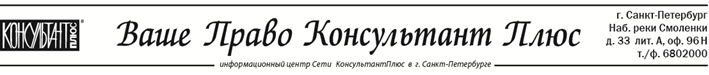                Реквизиты   Банк:  Филиал «Северная столица» АО «Райффайзенбанк»р/с № 40702810303000021881,  к/с 30101810100000000723,  БИК 044030723, ИНН 7801337545,  КПП 780101001исх.  № 419   от   «17»  мая  2019  г.  РУКОВОДИТЕЛЮ ПРЕДПРИЯТИЯ И  ГЛАВНОМУ БУХГАЛТЕРУ.Уважаемые партнеры!Предлагаем Вам посетить  18 июня  2019  года совместный семинарООО «Ваше Право Консультант Плюс» и Палаты профессиональных бухгалтеров и аудиторов на тему:«Бухгалтерская и налоговая отчетность за 1 полугодие 2019 года». Дата и время: 18 июня  (вторник) 10:00-17:00Лектор: Куликов Алексей Александрович - управляющий партнер ООО «Агентство Налоговых Поверенных», налоговый консультант при «Палате налоговых консультантов Северо-Запада». Лауреат первого Всероссийского конкурса «Лектор года» (TOP-20).Место проведения:  г. Санкт-Петербург, Батайский пер. 3А, отель «Sokos Olympia Garden»В программе семинара:Общие вопросы1.	Привлечение к административной, налоговой и имущественной ответственности должностных лиц организации за налоговые правонарушения (позиция КС РФ и ВС РФ);2.	Исключения организации из ЕГРЮЛ: последствия для её руководства и для кредиторов;3.	Вопросы переквалификации сделок и оценка понятия «группа компаний»: налоговые последствия;4.	Новые сервисы ФНС России по самостоятельной оценке налоговых рисков, доказывание добросовестности организации (практика ВС РФ).НДС5.	Осуществление физическим лицом предпринимательской деятельности как основание для начисления НДС, а также наделение функцией налогового агента при приобретении казённого имущества;6.	Изменение в составе операций, не признаваемых объектом обложения НДС;7.	Отражение операций по возврату товаров после 01.01.2019 года: разъяснения ФНС РФ и ВС РФ – практическая реализация, условия договоров, влияние на отчётность;8.	Практика применения ставки 10% и 20%, а также освобождения от НДС при ввозе товаров и при их последующей реализации (позиция ВС РФ);9.	Международные перевозки: сложность выбора ставки НДС – 0% или 18%;10.	Вопросы восстановления «входящего» НДС, в том числе при реализации работ (услуг), не признаваемых объектом обложения НДС;11.	Отдельные вопросы документального подтверждения права на налоговый вычет.Налог на прибыль12.	Своевременность признания доходов при применении метода начисления; анализ кассового метода;13.	Проблемы признания расходов по сделкам с взаимозависимыми лицами: проценты по займам от «материнской» организации, расходы по услугам «дочерней» организации, манипуляции с уставным капиталом, выплата дивидендов;14.	Отражение расходов для целей налогообложения в следующих периодах: право или злоупотребление (соотношение статей 54 и 283 НК РФ);15.	Применение статьи 252 НК РФ: документальное подтверждение расходов и их экономическое обоснование;16.	Признание отдельных видов расходов: материальные расходы, расходы по оплате труда, рекламные расходы, расходы в отношении внеоборотных активов;17.	Отдельные вопросы списания убытков: безнадёжные долги, в том числе при признании должника банкротом, при списании неоконченных вложений.Зарплатные налоги18.	Отмена СНИЛС, региональный МРОТ;19.	Практика исчисления страховых взносов сверх предельной базы; расчёт фиксированного платежа по страховым взносам (практика ВС РФ);20.	Начисление страховых взносов на оплату питания, отдыха и т.п. сотрудников: позиция ФНС РФ и ВС РФ;21.	Вопросы трудового права: оплата труда в выходные и праздничные дни, выплата аванса, досрочная выплата заработной платы, взыскание ущерба с работника, гражданско-правовые договоры с работниками;22.	Признание дохода в виде списанной кредиторской задолженности (практика ВС РФ);23.	Уточнение в порядке исчисления дохода при продаже недвижимости (70% от кадастровой стоимости);24.	Признание дохода при установлении экономической выгоды (компенсационные выплаты, расходы в интересах физического лица, отчуждение активов);25.	Судебная практика по возврату переплаты по НДФЛ.Имущественные налоги26.	Введение возможности консолидированной отчётности по налогу на имущество в пределах одного субъекта Российской Федерации; отмена авансовых расчётов.27.	Квалификация объектов недвижимости в качестве таковых: разъяснения по установлению сущностных признаков; подготовка соответствующего законопроекта;28.	Учёт в составе кадастровой стоимости суммы НДС как способ ущемления прав налогоплательщика;29.	Немотивированный разрыв между кадастровой и балансовой (инвентаризационной) стоимостью как основание для перерасчёта имущественных налогов;30.	Вопрос обложения неотделимых улучшений арендованной недвижимости (позиция МФ РФ и ФНС РФ);31.	Обновлённый перечень «дорогих» автомобилей на 2019 год (Информация Минпромторга РФ от 28.02.2019 года), отмена декларирования транспортного налога, уточнение порядка исчисления налога в отношении транспортных средств в угоне;32.	Отдельные вопросы исчисления земельного налога: отмена декларирования земельного налога, введение налоговых льгот для семей с 3-ми и более детьми.В стоимость участия входит обед, раздаточный материал и комплект для записи.Стоимость участия * даже если Вы не являетесь клиентом «Ваше Право», то для Вас тоже предусмотрена скидка.Подробности уточняйте по тел. 680-20-00 (доб. 5003) ЖаннаВнимание! Обязательна предварительная регистрация! (по телефону или на сайте)за одного слушателя от организации4 200 руб.4 200 руб.за двоих слушателей от организации6 600 руб. (4 200 руб.+2 400 руб.)6 600 руб. (4 200 руб.+2 400 руб.)за троих и более слушателей от организации6 600 руб. (4 200 руб.+2 400 руб. +0)6 600 руб. (4 200 руб.+2 400 руб. +0)для слушателей, которые не являются клиентами компании «Ваше Право»*6 000 руб.Аттестованным бухгалтерам, не имеющим задолженности по оплате взносов, выдается сертификат на 10 часов системы UCPA в зачет 40-часовой программы повышения квалификации.